仕　様　書１　委託業務名　千葉市資源物収集用コンテナ製作業務委託２　委託概要　　千葉市が使用している資源物収集用コンテナの製作及び印字に係る業務物品名：『オリコン５０Ａ（２）』三甲株式会社製（底面突起なし）　　色：青色　１，５００個　　印字箇所：10箇所（市章の印字等を含む）　　※印刷された文字等は、野外での日照、風雨及び苛性ソーダ　　水溶液(5％)による洗浄に対し、十分な耐久性を持つこと３　（１）履行期間　契約締結の翌日から令和６年２月２日まで　　（２）納入期限　令和６年２月２日４　履行場所千葉市中央区新浜町４番地新浜リサイクルセンターＴＥＬ　０４３－２６３－９１００５　用途資源物「空カン」の収集容器として使用。※繰り返し使用６　規格（１）メーカー　三甲株式会社（２）品　　番　『オリコン５０Ａ（２）』（底面突起なし）７　形状等（２）色ア 分別種類・空カン：青色８　印刷（１）コンテナ外側下記の位置にバランスよく印刷すること。（２）印刷された文字等は、野外での日照、風雨及び苛性ソーダ水溶液(5％)による洗浄に対し、十分な耐久性を持つこと。①長辺部②短辺部　・印刷文字については、別添「分別種類別印刷文字」のとおり。９　その他　（１）納品検査に際しては、責任者が立ち会うこと。　（２）搬入は午後３時より開始予定。午後２時４５分までには、搬入場所に入場し、現場職員の指示を受けること。（３）コンテナの下にパレットを敷き、荷崩れ防止措置（ラップ巻き等）を講じて納品すること。（４）納品の際積載する車両は、安全な荷下ろしを行うために、ウイング車での納品とすること。（５）その他、不明な点は適時発注者と協議のうえ決定する。10　連絡先　　〒２６０－８７２２千葉市中央区千葉港１－１千葉市環境局 資源循環部 収集業務課業務班　村松ＴＥＬ　０４３－２４５－５２４９ＦＡＸ　０４３－２４５－５４７７E-mail  shushugyomu.ENR@city.chiba.lg.jp分別種類別印刷文字（１）分別種類・空カン(青色コンテナ)　　　　　　　　　　　　※印刷①－１と①－２の間隔　　　　　　　 50～55（２）市章部分（各コンテナ）（１）寸法・材質　（１）寸法・材質　ア 長辺外寸530 mmイ 短辺外寸366 mmウ 高さ外寸322 mmエ 折たたみ高さ外寸80 mmオ 長辺内寸490 mmカ 短辺内寸332 mmキ 高さ内寸316 mmク 長辺有効内寸490 mmケ 短辺有効内寸331 mmコ 高さ有効内寸309 mmサ 内容量48.5 リットルシ 材質ポリプロピレン印刷①－１空　カ　ン印刷①－２２０２３印刷②空　カ　ン文字の色文字のサイズ（㎜）文字の間隔（㎜）印刷①－１白縦25～30×横25～3050～55印刷①－２白縦12～15×横 8～10―印刷②白縦14～18×横14～1825～30印刷③－１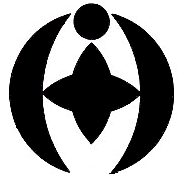 印刷③－２千葉市コンテナ種類印字色市章のサイズ（㎜）（印刷③－１）文字（印刷③－２）文字（印刷③－２）コンテナ種類印字色市章のサイズ（㎜）（印刷③－１）文字のサイズ（㎜）文字の間隔（㎜）空カン（青）白縦38～43×横38～43縦14～18×横14～188～12